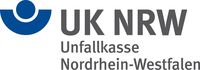 ______________________     	           ____________________________          Name					           VornameUnfall vom: ____________                        Geburtsdatum:________________________________________________________________Anschrift__________________________________________________SchuleSehr geehrte Damen und Herren,bitte verfahren Sie bei Verordnungen von Fahrten mit dem Taxi oder einem Privat-Pkw zwischen Wohnung und Schule wie nachstehend beschrieben:Nach Eintritt eines entschädigungspflichtigen Arbeits- / Schulunfalls können Transportkosten für Schulfahrten nur dann übernommen werden, wenn der Schulweg aufgrund der Unfallfolgen, nicht wie bisher und auch nicht mit öffentlichen Verkehrsmitteln zurückgelegt werden kann und durch diesen Umstand ein Schulausfall von mehr als drei Wochen (abzüglich etwaiger Ferientage) zu erwarten ist.Eine ärztliche Notwendigkeitsbescheinigung (vgl. anliegender Vordruck) kann nur dann ausgestellt werden, wenn alle vorstehenden Voraussetzungen erfüllt sind. Für die Ausstellung der beiliegenden Bescheinigung können Sie eine Gebühr nach der UV-GOÄ-Ziffer 16 gegenüber der Unfallkasse NRW abrechnen.Mit freundlichen GrüßenIhre Unfallkasse NRW_______________________      	  ____________________________          Name (Druckschrift)			  Vorname (Druckschrift)Unfall vom: ____________                Geburtsdatum:_______________________________________________________________________Anschrift (Druckschrift)	Ärztliche Bescheinigung zur Vorlage und Genehmigung durch die Unfallkasse Nordrhein-WestfalenSchule: ………………………………………………………………………………………………….…………………………………… ………………………………………………………………………Klasse/ Jahrgangsstufe …………………………………………………………………………Begründung für die Benutzung eines öffentlichen Verkehrsmittels / PKW / Taxis (für Taxi z.B. Es steht kein PKW für die Schulfahrten zur Verfügung. Ein öffentliches Verkehrsmittel kann bei der Art und Schwere der Verletzung nicht benutzt werden): ………………………………………………………………………………………………………….………………………………………………………………………………………………………….………………………………………………………………………………………………………….Unfallkasse Nordrhein-Westfalen • Postfach 59 67 • 48135 MünsterAn den D-ArztVerordnung Schulfahrten- Formular Internet -Bitte vorliegend Seite 1 ergänzen und beim Durchgangsarzt vorlegen.Regionaldirektion Westfalen-LippeHauptabteilung Rehabilitationund EntschädigungRheinlandHeyestr. 9940625 DüsseldorfWestfalen-LippeSalzmannstr. 15648159 Münsterwww.unfallkasse-nrw.deAnsprechpartner:Ihre Unfallkasse NRWRheinlandrheinland@unfallkasse-nrw.deTelefon: 0211 2808-0 Telefax:  0211 2808-2119Westfalen-Lippewestfalen-lippe@unfallkasse-nrw.deTelefon: 0251 2102-0Telefax: 0251 21 85 69HelabaIBANDE30 3005 0000 0000 0644 28IK-NR.120591824DüsseldorfBICWELADEDDim Rheinland:Unfallkasse Nordrhein-WestfalenRegionaldirektion RheinlandHeyestr. 9940625 DüsseldorfTel. 0211 2808-0 Fax 0211 2808-2119E-Mail rheinland@unfallkasse-nrw.de in Westfalen-Lippe:Unfallkasse Nordrhein-WestfalenRegionaldirektion Westfalen-LippeSalzmannstraße 15648159 Münster Tel. 0251 2102-0Fax 0251 21 85 69E-Mail westfalen-lippe@unfallkasse-nrw.de
Wegen der Unfallfolgen kann der Schulweg nicht auf die bisherige Weise – zu Fuß – mit dem Fahrrad – mit öffentlichen Verkehrsmitteln zurückgelegt werden (bitte zutreffendes unterstreichen).Der Transport ist erforderlich mit einem
Wegen der Unfallfolgen kann der Schulweg nicht auf die bisherige Weise – zu Fuß – mit dem Fahrrad – mit öffentlichen Verkehrsmitteln zurückgelegt werden (bitte zutreffendes unterstreichen).Der Transport ist erforderlich mit einem
PKW 
Taxi  öffentlichen Verkehrsmittel (bitte begründen; siehe unten) vom ……………………………………………bis……………………………………………………. voraussichtlich bis ……………………………………………………………………………………..………………………………………………………..(Ort, Datum)(Unterschrift und Stempel des behandelnden Arztes)